KS1KS1KS2KS2KS2KS2EYFS 1NurseryEYFS 2ReceptionYear 1Year 2Year 3Year 4Year 5Year 6Term 5 + 6Term 5 + 6Term 5 + 6Term 5 + 6Term 5 + 6Term 5 + 6Term 5 + 6Term 5 + 6Term 5 + 6FictionThe Train Ride (story sack)Duck in the TruckThe Journey Home from Grandpa’sThe Big Blue TrainDuck’s Day OutPirates’s Love UnderpantsTen Little PiratesThat's Not My PirateGoing to schoolThe Colour Monster Goes to SchoolHarry and the Dinosaurs go to SchoolSee Inside your BodyWhy Shouldn’t I Eat Junk Food?Staying Safe in the SunAliens Love UnderpantsLittle princess, I want my Potty!I’m SorryBest Friends or Not?Is That What Friends Do?Don’t Call me SpecialWhoever You AreMy World your WorldHanda’s surprise Don’t tell lies Lucy!Tell the truth 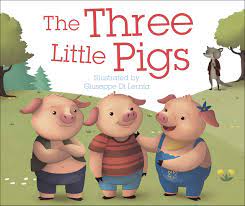 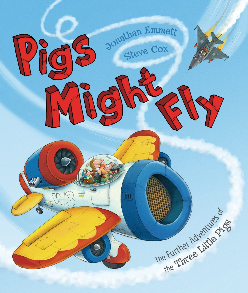 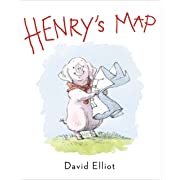 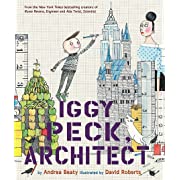 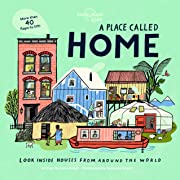 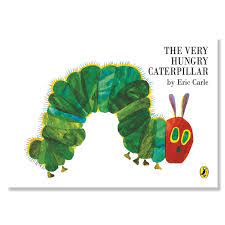 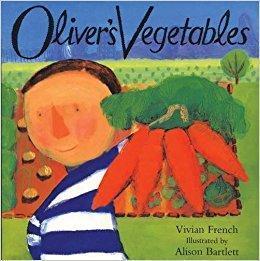 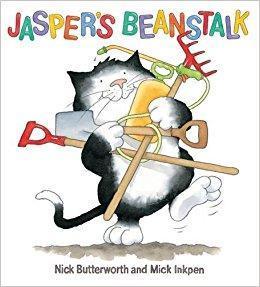  Eddie's Garden –Sarah Garland 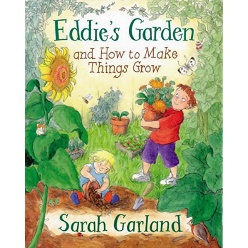 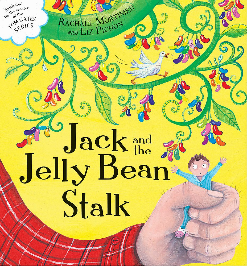 Grandad’s Island by Benji Davies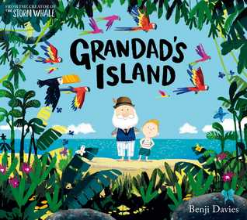 Little Red Riding Hood by Lari Don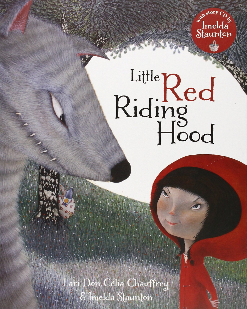 The Story of Pinocchio by Katie Daynes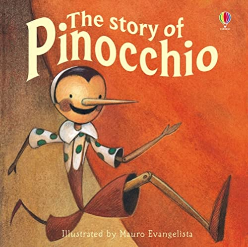 Little Red Reading Hood by Lucy Rowland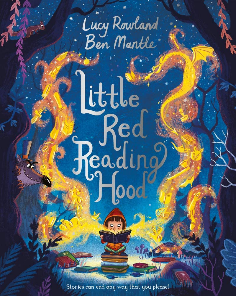 Agents of the wild: Operation Honey Honeyhunt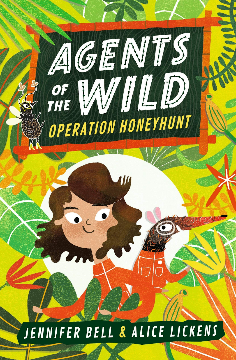 Heather has two Mummies by Leslea Newman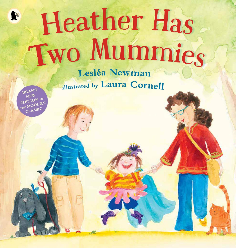 Voices in the Park by Anthony Browne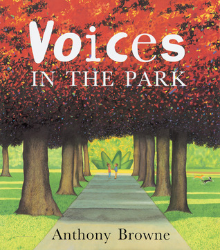 The Proudest Blue by Ibtihaj Muhammad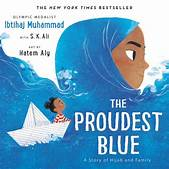 The Wind and the Willows by Kenneth Graheme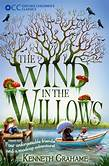 The Butterfly Lion by Michael Morpurgo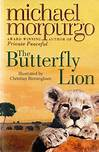 The Queen’s Nose by Dick-King Smith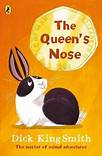 The Tale of Despereaux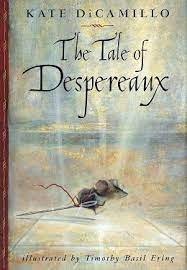 and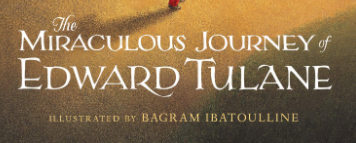 The Miraculous Journey of Edward TulaneBy Kate DiCamilloThe Giraffe, the Pelly and me by Roald Dahl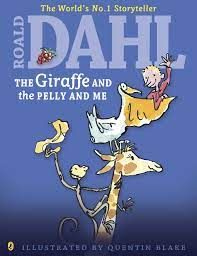 Danny Champion of the World by Roald Dahl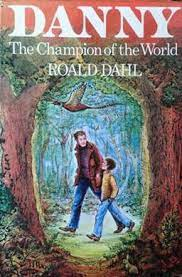 Paddington by Michael Bond 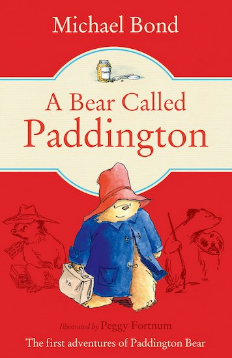 Aeosop’s Fables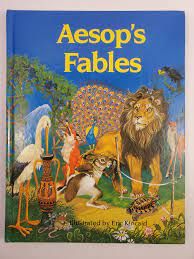 Brothers Grimm Traditional Tales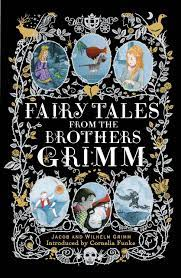 Alice in Wonderland by Lewis Caroll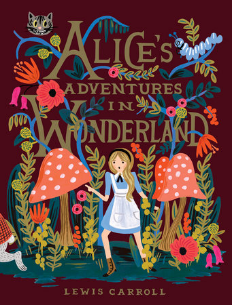 The Lion the Witch and the Wardrobe by C.S Lewis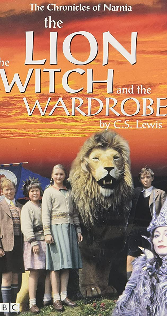 Cosmic by Frank Cottrell Boyce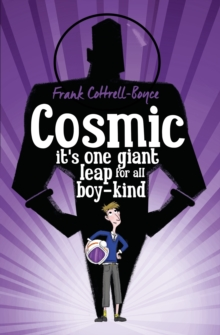 The Rain Player by David Wisniewski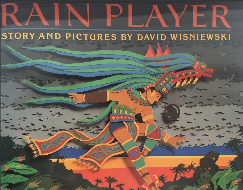 Rain Reign By Ann M. Martin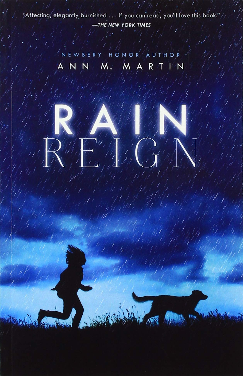 Wonder by R. J Palacio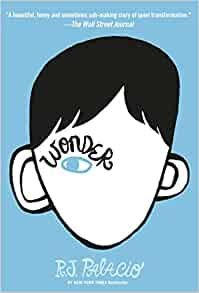 George’s Marvellous Medicine by Roald Dahl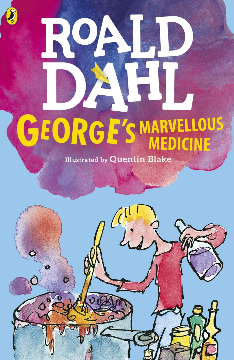 The Shakespeare Stories by Andrew Matthews & Tony Ross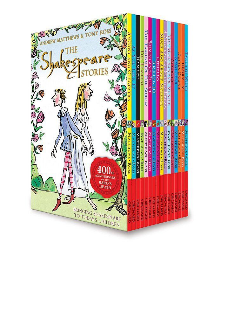 Non-fictionAmazing machines (dazzling diggers, cool cars, terrific trucks…)Sparklers sensesSee inside your body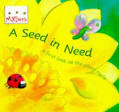 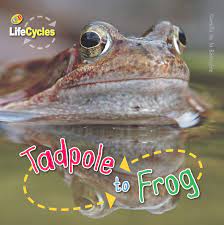 Sydney City Trails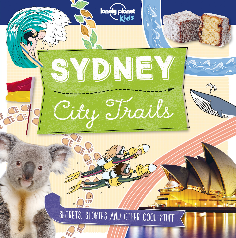 Shapes of Australia by Bronwyn Bancroft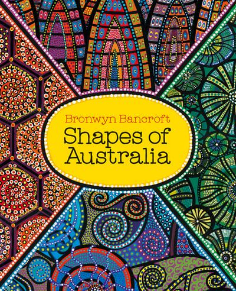 The Great Fire of London by Liz Gogerly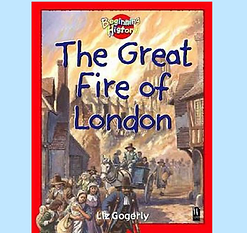 The Stone Age: Hunters, Gatherers and Woolly Mammoths by Marcia Williams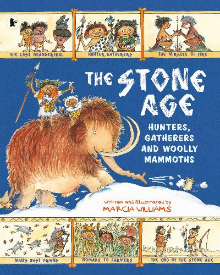 Stone Age to Iron Age by Clare Hibbert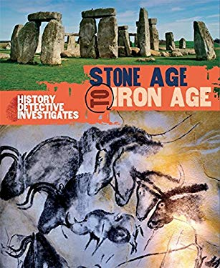 Young, Gifted and Black by Jamia Wilson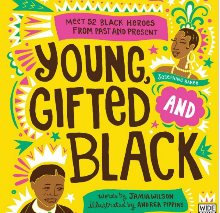 Letter writingOf Thee I Sing by Barack Obama 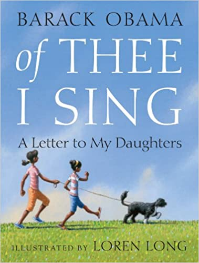 The Hill We Climb Amanda GormanEverest by Alexandra Stewart 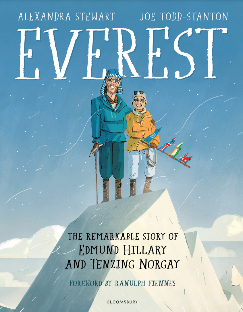  On the origin of specifies Charles Darwin 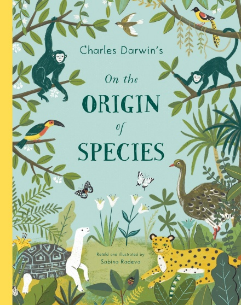 What’s where on Earth Atlas? By DK Children 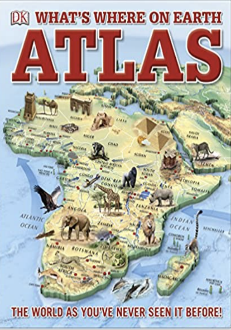 Queen Elizabeth II: Little Leaders 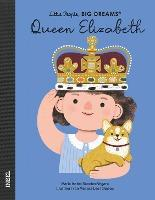 PoetryRhyming stories What are little girls made of?Nursery rhymes and action songs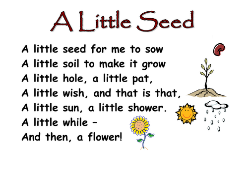 The Lion and Albert by Marriott EdgarMy Shadow by R L StevensonTelevision by Roald Dahl 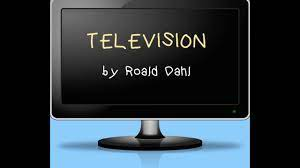 Rhythm of Life/ Hand on the Bridge by Michael Rosen 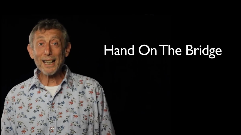 The Highwayman by Alfred Noyes 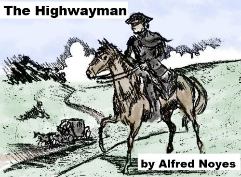 Football Mad by Benjamin Zephaniah 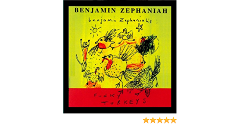 The Treasures by Clare Bevan 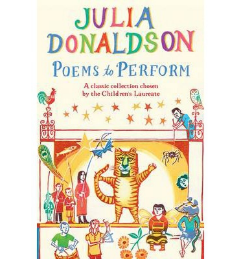 Whole School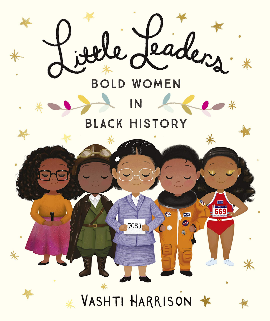 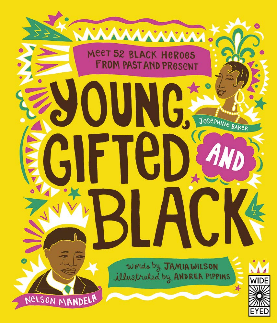 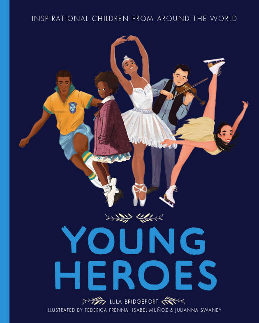 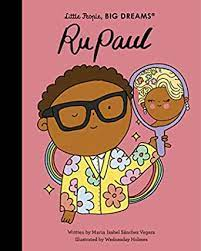 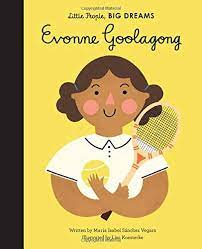 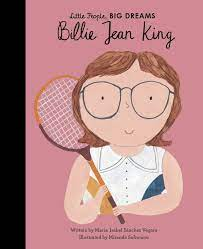 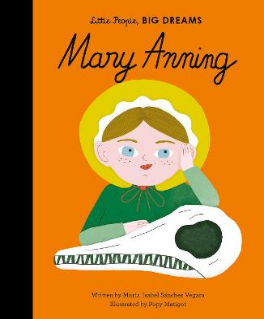 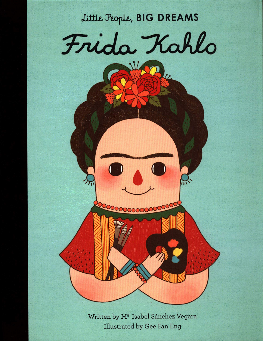 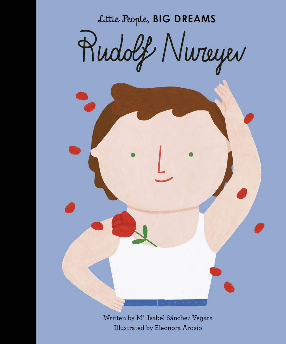 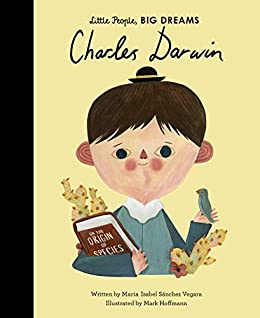 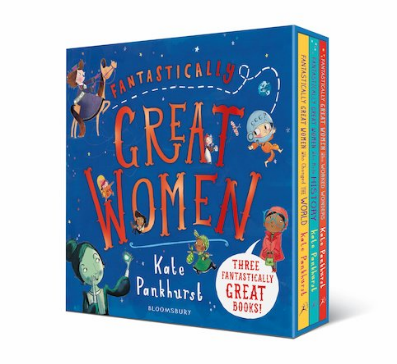 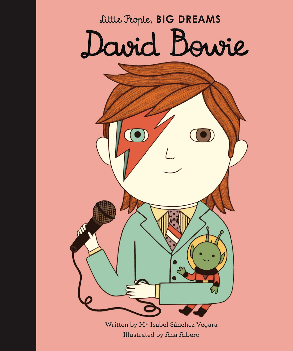 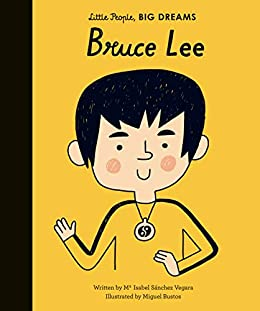 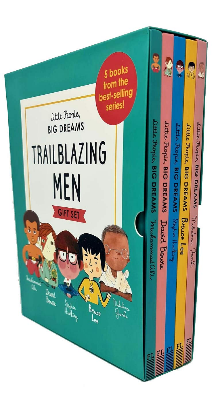 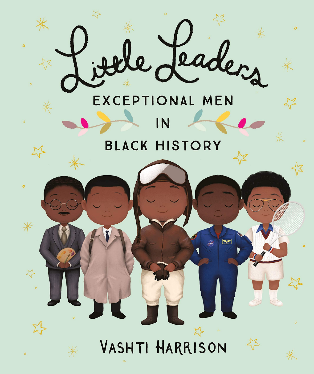 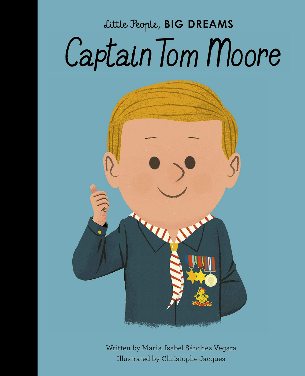 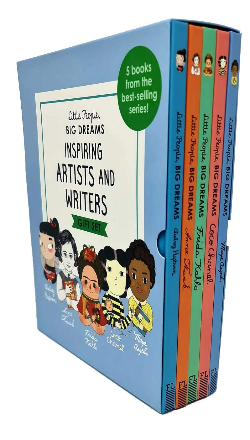 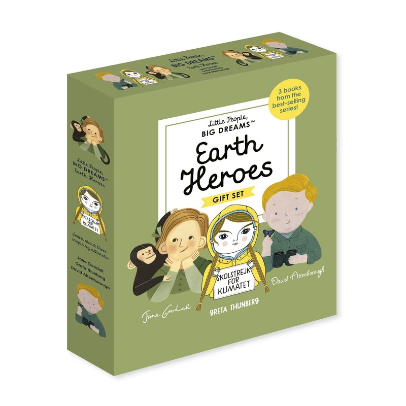 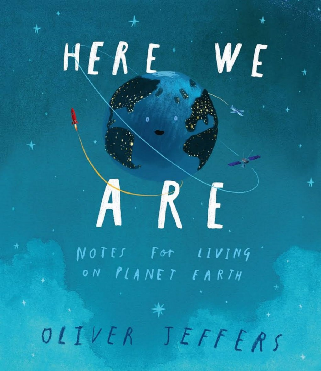 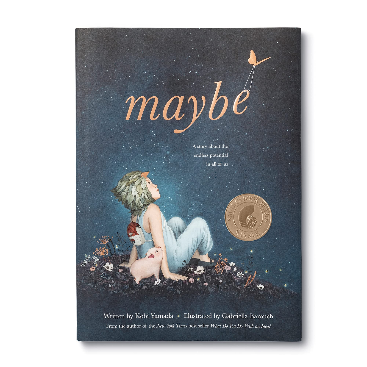 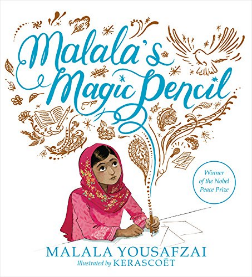 